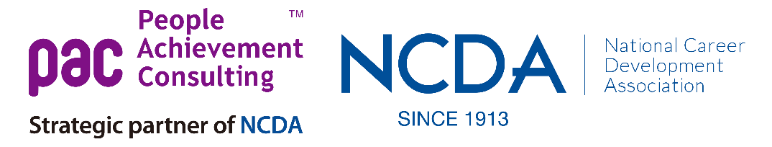 NCDA換證申請表表一、換證人基本資料表二、換證申請時數總表 本人申請NCDA證照之換發，於頒證之後從事上表之生涯相關活動和服務，確實完成換證辦法規定學分之繼續教育，以上資料均屬實，特此證明。立書人：____________________ (簽名)　日期：__________  機構證明：    　　　　　(用印)本表請掃瞄後轉發至service@pactest.com ，來信請註明申請換證證號與全名表三、換證申請時數明細※ 內容名稱：如課程，請填課程名稱；如著作或發表請填主題；其他請簡述即可※ 日期可為單一日期或期間換證人姓名(中英文)：證書號碼：發證時間：電子郵件：序號項目資料筆數總小時數累計學分數
1授課 21對1諮詢3督導他人4生涯專業出版與發表5教材課件設計6繼續教育學習7接受督導8審查總學分數總學分數總學分數項目類別內容名稱日期小時數學分數